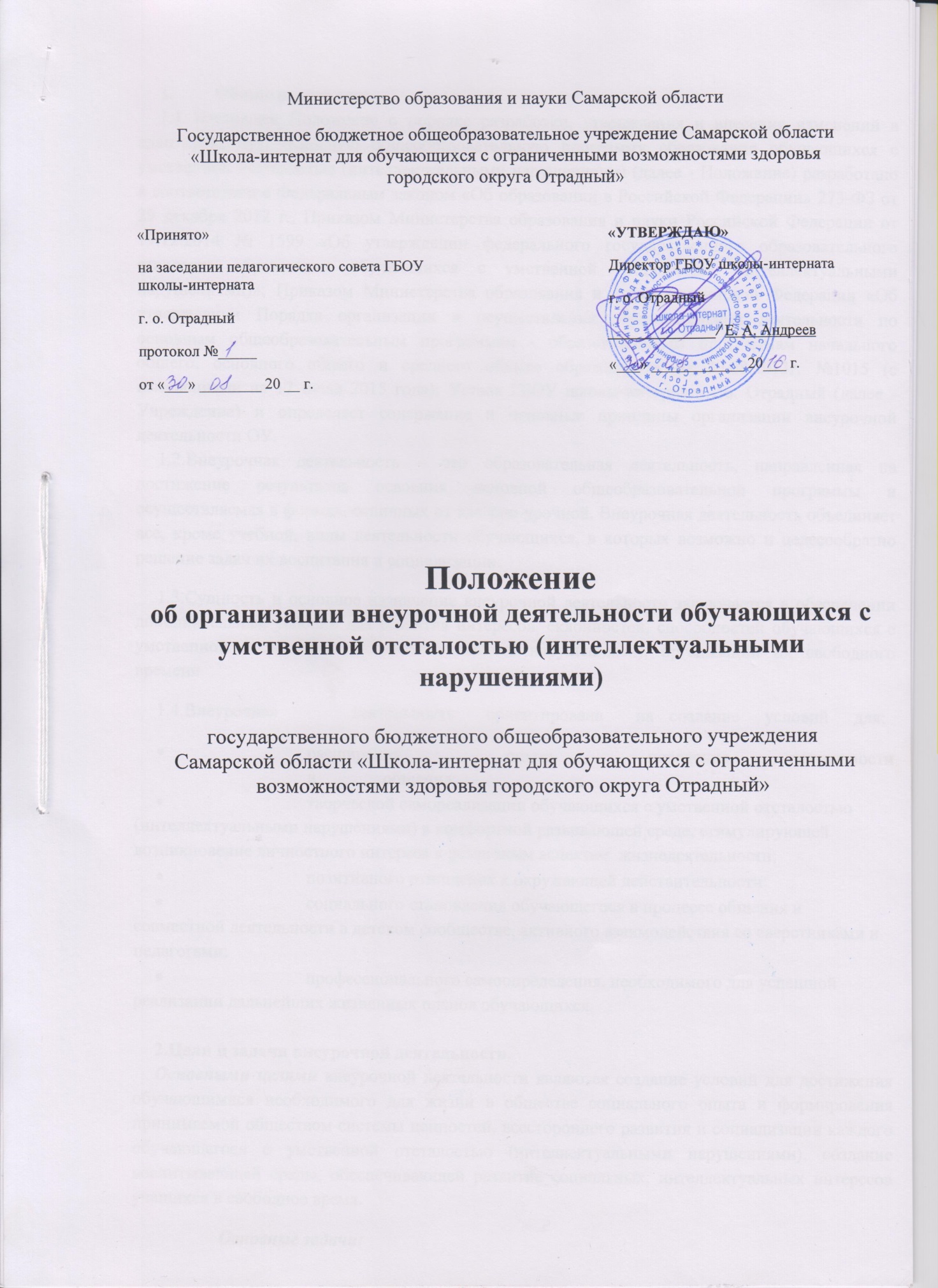 Общие положения Настоящее Положение о порядке разработки, утверждения и внесения изменений в адаптированную основную общеобразовательную программу образования обучающихся с умственной отсталостью (интеллектуальными нарушениями) (далее - Положение) разработано в соответствии с Федеральным законом «Об образовании в Российской Федерации» 273-ФЗ от 29 декабря 2012 г., Приказом Министерства образования и науки Российской Федерации от 19.12.2014 № 1599 «Об утверждении федерального государственного образовательного стандарта образования обучающихся с умственной отсталостью (интеллектуальными нарушениями)»; Приказом Министерства образования и науки Российской Федерации «Об утверждении Порядка организации и осуществления образовательной деятельности по основным общеобразовательным программам - образовательным программам начального общего, основного общего и среднего общего образования» от 30.08.2013г. №1015 (с изменениями на 17 июля 2015 года); Устава ГБОУ школы-интерната г.о. Отрадный (далее - Учреждение) и определяет содержание и основные принципы организации внеурочной деятельности ОУ.  1.2.Внеурочная деятельность – это образовательная деятельность, направленная на достижение результатов освоения основной общеобразовательной программы и осуществляемая в формах, отличных от классно-урочной. Внеурочная деятельность объединяет все, кроме учебной, виды деятельности обучающихся, в которых возможно и целесообразно решение задач их воспитания и социализации.                                                                                                                                                                               1.3.Сущность и основное назначение внеурочной деятельности заключается в обеспечении дополнительных условий для развития интересов, склонностей, способностей обучающихся с умственной отсталостью (интеллектуальными нарушениями), организации их свободного времени.1.4.Внеурочная	деятельность	ориентирована	на	создание	условий	для:расширения	опыта	поведения,	деятельности	и	общения;  творческой самореализации обучающихся с умственной отсталостью (интеллектуальными нарушениями) в комфортной развивающей среде, стимулирующей возникновение личностного интереса к различным аспектам  жизнедеятельности; позитивного отношения к окружающей действительности;социального становления обучающегося в процессе общения и совместной деятельности в детском сообществе, активного взаимодействия со сверстниками и педагогами; профессионального самоопределения, необходимого для успешной реализации дальнейших жизненных планов обучающихся.2.Цели и задачи внеурочной деятельности.Основными целями внеурочной деятельности являются создание условий для достижения обучающимися необходимого для жизни в обществе социального опыта и формирования принимаемой обществом системы ценностей, всестороннего развития и социализации каждого обучающегося с умственной отсталостью (интеллектуальными нарушениями), создание воспитывающей среды, обеспечивающей развитие социальных, интеллектуальных интересов учащихся в свободное время.              Основные задачи:коррекция всех компонентов психофизического, интеллектуального, личностного развития обучающихся с умственной отсталостью (интеллектуальными нарушениями) с учетом их возрастных и индивидуальных особенностей;развитие активности, самостоятельности и независимости в повседневной жизни;развитие возможных избирательных способностей и интересов ребенка в разных видах деятельности;формирование основ нравственного самосознания личности, умения правильно оценивать окружающее и самих себя,формирование эстетических потребностей, ценностей и чувств; развитие трудолюбия, способности к преодолению трудностей,целеустремлѐнности и настойчивости в достижении результата;расширение представлений ребенка о мире и о себе, его социального опыта;формирование положительного отношения к базовым общественнымценностям;формирование умений, навыков социального общения людей;расширение круга общения, выход обучающегося за пределы семьи и                      общеобразовательной организации;развитие навыков осуществления сотрудничества с педагогами, сверстниками, родителями, старшими детьми в решении общих проб;укрепление доверия к другим людям;развитие доброжелательности и эмоциональной отзывчивости, понимания других людей и сопереживания им.3.Направления, формы и виды организации внеурочной деятельности3.1.  К	основным	направлениям                        внеурочной	деятельности   относятся:                                                                                                                                              коррекционно-развивающее,духовно-нравственное, спортивно-оздоровительное,общекультурное, социальное.      Содержание коррекционно-развивающего направления регламентируется содержанием соответствующей области, представленной в учебном плане.     Данные направления являются содержательным ориентиром для разработки соответствующих программ. Организация вправе самостоятельно выбирать приоритетные направления внеурочной деятельности, определять организационные формы еѐ учетом реальных условий, особенностей обучающихся, потребностей обучающихся и их родителей (законных представителей).      При этом следует учитывать, что формы, содержание внеурочной деятельности должны соответствовать общим целям, задачам и результатам воспитания. Результативность внеурочной деятельности предполагает: приобретение обучающимися с умственной отсталостью (интеллектуальными нарушениями) социального знания, формирования положительного отношения к базовым ценностям, приобретения опыта самостоятельного общественного действия.3.2.Базовые национальные ценности российского общества: патриотизм, социальная солидарность, гражданственность, семья, здоровье, труд и  творчество, наука, традиционные религии России, искусство и литература, природа, человечество.3.3.Внеурочная деятельность объединяет все виды деятельности обучающихся (кроме учебной деятельности на уроке), в которых возможно и целесообразно решение задач их воспитания и социализации. Содержание внеурочной деятельности обучающихся с умственной отсталостью (интеллектуальными нарушениями) складывается из совокупности направлений, форм и конкретных видов деятельности. Программы могут проектироваться на основе различных видов деятельности, что, в свою очередь, позволяет создавать разные их варианты с учетом возможностей и потребностей обучающихся с умственной отсталостью (интеллектуальными нарушениями).3.4.Виды внеурочной деятельности в рамках основных направлений, кроме коррекционно-развивающей, не закреплены в требованиях Стандарта. Для их реализации в образовательной организации могут быть рекомендованы: игровая, досугово-развлекательная, художественное творчество, социальное творчество, трудовая, общественно-полезная, спортивно-оздоровительная, туристско-краеведческая и др.3.5.Формы организации внеурочной деятельности разнообразны и их выбор определяется общеобразовательной организацией: экскурсии, кружки, секции, соревнования, праздники, общественно полезные практики, смотры-конкурсы, викторины, беседы, культпоходы в театр, фестивали, игры (сюжетно-ролевые, деловые и т. п), туристические походы и т. д.      3.6.В зависимости от возможностей общеобразовательной организации, особенностей окружающего социума внеурочная деятельность может осуществляться по различным схемам, в том числе:непосредственно в общеобразовательной организации по типу школы полного дня;совместно  с  организациями  дополнительного  образования  детей, спортивными объектами, организациями культуры;в сотрудничестве с другими организациями и с участием педагогов общеобразовательной организации (комбинированная схема). 3.7. Внеурочная деятельность должна способствовать социальной интеграции обучающихся с умственной отсталостью (интеллектуальными нарушениями)путем организации проведения мероприятий (воспитательных, культурно-развлекательных, спортивно-оздоровительных и иных досуговых мероприятий), в которых предусмотрена совместная деятельность обучающихся разных детей (с ограничениями здоровья и без таковых) с участием различных организаций. Виды совместной внеурочной деятельности необходимо подбирать с учетом возможностей и интересов как обучающихся с умственной отсталостью (интеллектуальными нарушениями), так и их обычно развивающихся сверстников.3.8. В период каникул для продолжения внеурочной деятельности используются возможности организаций отдыха обучающихся и их оздоровления, тематических лагерных смен, летних школ, создаваемых на базе общеобразовательных организаций и организаций дополнительного образования детей.3.9.Организация внеурочной деятельности предполагает, что в этой работе принимают участие все педагогические работники общеобразовательной организации (учителя-дефектологи, учителя групп продленного дня, воспитатели, учителя-логопеды, педагоги-психологи, социальные педагоги и др.), так же и медицинские работники.3.10.В качестве организационного механизма реализации внеурочной деятельности в Организации рекомендуется использовать план внеурочной деятельности. Под планом внеурочной деятельности следует понимать нормативный документ Организации, который определяет общий объем внеурочной деятельности обучающихся с умственной отсталостью (интеллектуальными нарушениями), состав и структуру направлений внеурочной деятельности по годам обучения.3.11.Формы и способы организации внеурочной деятельности образовательной Организации определяет самостоятельно, исходя из необходимости, обеспечить достижение планируемых результатов  реализации	АООП	   обучающихся	с	умственной	отсталостью  (интеллектуальными нарушениями) на основании возможностей обучающихся, запросов родителей (законных представителей), а также имеющихся кадровых, материально-технических и других условий.4.Организация модели внеурочной деятельности      Внеурочная деятельность в школе – интернате для обучающихся с интеллектуальными нарушениями (умственной отсталостью) реализуется через:дополнительные образовательные программы  (кружки, секции)   Организация кружков и секций  ориентирована на реализацию образовательных потребностей детей и формирования единого образовательного пространства для повышения качества образования и реализации процесса становления личности в разнообразных развивающих средах.     Основной функцией дополнительного  образования обучающихся является педагогически целесообразная занятость детей в возрасте от 8 лет до 17 лет в их свободное, внеурочное  время. Цели и задачи  дополнительного образования обучающихся:                                            Цель: создание условий для  формирования  условий, удовлетворяющих образовательным потребностям обучающихся и родителей  и  способстаующих многогранному развитию личности ребенка. Задачи:Создание условий для наиболее полного удовлетворения потребностей и интересов обучающихся, укрепления их здоровья,​ Лично-нравственное развитие и профессиональное самоопределение обучающихся,​ Обеспечение социальной защиты, поддержки, реабилитации и адаптации обучающихся  к жизни в обществе,​ Формирование общей культуры школьников,​ Воспитание у обучающихся гражданственности, уважения к правам и свободам человека, любви к Родине, природе, семье,​ Выявление творческих способностей учащихся, воспитанников.Структура дополнительного образования обучающихся определяется целями и задачами   ОУ, количеством и направленностью реализуемых дополнительных образовательных программ и включает кружки по интересам.Содержание и организация дополнительного образования   Занятия в кружках  ведутся в соответствии с учебным планом, расписанием, дополнительными образовательными программами, разработанными педагогами дополнительного  образования.      Дополнительное образование детей  реализует  программы дополнительного образования детей:                                                                                                                                              а) различного уровня (начального общего образования детей, основного общего)                      б) различных направленностей (художественно-эстетический, физкультурно-спортивный и т.д.)    Занятия в кружках могут проводиться по программам одной тематической направленности или комплексным (интегрированным) программам.    Структура программы дополнительного  образования детей содержит:     Содержание образовательной программы, формы и методы ее реализации, численный и возрастной состав объединения определяется педагогом самостоятельно, исходя из образовательно-воспитательных задач, психолого-педагогической целесообразности, санитарно-гигиенических норм, материально-технических условий, что отражается в Пояснительной записке программы.       Педагоги дополнительного образования детей  могут пользоваться примерными (рекомендованными Министерством образования РФ) программами, самостоятельно разрабатывать программы, либо использовать программы других учреждений ДОД.     Тематическое планирование составляется на весь учебный год с учетом количества часов, отведенных на кружковую деятельность.2.8.Направленность работы кружка определяется в соответствии с социальным заказом обучающихся, родителей  и возможностями ОУ.     Программа дополнительного образования обучающихся рассматривается и утверждается  на Методическом Объединении воспитателей.      Расписание занятий в кружках составляется в начале учебного года администрацией по представлению педагогических работников с учетом наиболее благоприятного режима труда и отдыха обучающихся, норм САНПИН, режимом дня обучающихся.  Расписание утверждается директором школы. Перенос занятий или изменение расписания производится только с согласия администрации и оформляется документально.     Продолжительность занятий –  40 минут, количество занятий в неделю определяются требованиями, предъявляемыми к режиму деятельности детей в ОУ.    Деятельность детей осуществляется как в одновозрастных, так и в разновозрастных объединениях по интересам.    Каждый обучающийся имеет право заниматься в объединениях разной направленности, а также изменять направление обучения.    Итогом деятельности работы кружков являются творческие работы обучающихся, а также участие в школьных, городских, окружных, областных и иных тематических выставках, фестивалях, конкурсах.Образовательные программы  Учреждений дополнительного образованияСотрудничество с Учреждениями дополнительного образования детей, а так же учреждениями культуры и спорта ориентированно на обеспечение  территориальной и социальной мобильности обучающихся,  привлечение квалифицированных специалистов,  предоставление возможности свободного самоопределения и самореализации ребенка.Программы коррекционно –воспитательной работы    Коррекционно – воспитательная работа  -это дополнительная к основному образовательному процессу деятельность, способствующая более эффективному развитию ребенка, раскрытию и реализации его способностей в различных сферах. Эта работа не подменяет собой обучение ребенка с особыми образовательными потребностями, которое тоже носит коррекционно-развивающий характер, а включена как в психолого-медико-педагогическое сопровождение ребенка в образовательном процессе, так и в воспитательную систему.           Особенности коррекционно-воспитательной  работы:создание положительной психологической атмосферы;задания выполняются в игровой форме;отметки не ставятся, хотя отслеживание результатов развития ребёнка ведётся на каждом занятии;для достижения развивающего эффекта, необходимо неоднократное выполнение заданий обучающимися, но на более высоком уровне трудности.     Коррекционно- воспитательные  занятия проходят в групповой форме. На каждом занятии создаются ситуации успеха и похвалы, способствующие повышению учебной мотивации и самооценки обучающихся, обеспечивается щадящий режим и дифференцированный подход.  Уроки строятся с учётом индивидуальных особенностей детей.                                                          Общая цель коррекционно-развивающей работы – содействие развитию ребенка, создание условий для реализации его внутреннего потенциала, помощь в преодолении и компенсации отклонений, мешающих его развитию. Достижение этой цели возможно лишь в том случае, если коррекционно-развивающая работа строится с учетом возрастных особенностей детей и особенностей, связанных с характером нарушения онтогенеза.     Коррекционно – воспитательная работа  направлена на исправление и доразвитие, а также компенсацию тех психических процессов и новообразований, которые начали складываться в предыдущий возрастной период и которые являются основой для развития  в следующий возрастной период.     Коррекционно-воспитательная  работа должна создавать условия для эффективного формирования тех психических функций, которые особенно интенсивно развиваются в текущий период детства.     Коррекционное-  воспитательная  работа должна способствовать формированию предпосылок для благополучного развития на следующем возрастном этапе.     Коррекционно - воспитательная работа должна быть направлена на гармонизацию личностного развития ребенка на данном возрастном этапе.     Коррекционная работа должна строиться не как простая тренировка умений и навыков, не как отдельные упражнения по совершенствованию психологической деятельности, а как целостная осмысленная деятельность ребенка, органически вписывающаяся в систему его повседневных жизненных отношений. В дошкольном возрасте универсальной формой коррекции является игра. Игровая деятельность может быть с успехом использована как для коррекции личности ребенка, так и для развития его познавательных процессов, речи, общения, поведения. В школьном возрасте такой формой коррекции является особым образом организованная учебная деятельность, например с помощью метода поэтапного формирования умственных действий. И в дошкольном, и в младшем школьном возрасте эффективны такие коррекционно-развивающие программы, которые включают детей в разнообразную творческую деятельность – изобразительную, игровую, литературную, трудовую и пр.    Осуществляют коррекционно – воспитательную деятельность воспитатели групп на основании рабочих программ по коррекционно – воспитательной  работе. Программы разрабатываются как самостоятельно, так и используются адаптированные варианты. Программа разрабатывается в соответствии со структурой программ внеурочной деятельности, в соответствии с ФГОС.Программа коррекционно - воспитательной деятельности включает в себя следующие обязательные разделы:      Пояснительная записка раскрывает цели и задачи обучения, воспитания и развития детей по данному направлению, педагогическую идею, информацию о продолжительности занятия, для детей какого возраста предназначена, место проведения занятия, виды деятельности, ожидаемые результаты, формы подведения итогов работы.    Содержание программы отражает динамику становления и развития интересов обучающихся от увлеченности до компетентностного самоопределения.      Календарно – тематический  план составлен в виде таблицы, где отражено название темы, количество часов, отводимых на освоение темы, даты,  планируемые личностные результаты в каждой теме,  формы контроля, средства обучения и воспитания.     Титульный лист содержитНаименование образовательного учрежденияНазвание программы внеурочной деятельностиФамилию, имя, отчество, должность, квалификационную категорию разработчика Гриф утверждения программы (дата, должность и Ф.И.О. руководителя, утвердившего программу)Название города, в котором подготовлена программаГод составления программы.Организацию массовых общешкольных мероприятий    Время отведенное на мероприятие (внеурочную деятельность) Учреждение планирует самостоятельно, исходя из необходимости обеспечить достижение планируемых результатов реализации основной образовательной программы, на основании запросов родителей (законных представителей), а так же имеющихся кадровых и материально – технических условиях.    Обучающиеся имеют право по своему выбору посещать мероприятия,  которые проводятся в мероприятии и не предусмотрены учебным планом.   Посещение мероприятий (занятий внеурочной деятельностью) есть право , а не обязанность.   Обучающиеся обязаны  выполнять требования организаторов мероприятия по соблюдению  норм и правил поведения во время мероприятия.      Учреждение имеет право устанавливать возрастные ограничения на посещение мероприятия.    Перед проведением мероприятия организатор может объяснить правила поведения, провести инструктаж.  Присутствие обучающихся при объяснении правил и инструктажа обязательно.   Родителям обучающихся (законным представителям) разрешается посещать все массовые мероприятия школы – интерната.  Школа – интернат может устанавливать ограничения на использование сотовой связи во время мероприятия.  Обучающиеся имеют право использовать лозунги, речевки, плакаты на массовых, ы том числе спортивных мероприятиях.5.Организация внеурочной деятельности в школе5.1. Внеурочная деятельность 1-4 классов в неделю составляет 4ч.;5.2.Наполняемость групп от3 до 12 человек, в зависимости от рода деятельности: спортивная деятельность, коррекционное – воспитательная и др. Группы формируема  на основании выбора родителей (законных представителей).                                                                                                           5.3. Работа внеурочной деятельности осуществляется  на основании рабочих программ и календарно – тематических планов, рассмотренных на методическом объединении воспитателей и  утвержденных директором, а так же планов (программ) воспитателей работы в  группе, так же рассмотренных на методическом объединении воспитателей и  утвержденных директором школы.5.4.Педагогические работники могут пользоваться примерными программами, самостоятельно разрабатывать программы и необходимые к ним приложения, либо использовать программы других учреждений дополнительного образования. 5.5.Расписание занятий внеурочной деятельности составляется администрацией Учреждения с учетом установления наиболее благоприятного  режима труда  обучающихся и утверждается директором школы.  Первое занятие или изменения расписания производятся только с согласия администрации и оформляются документально. 5.6.Содержание внеурочной деятельности определяется программой воспитания Учреждения  Формы и методы ее реализации выбираются педагогом самостоятельно, исходя из  воспитательно – образовательных задач,    психолого – педагогической целесообразности,  санитарно – гигиенических норм, материально – технических условий.5.7.Продолжительность занятий 40 минут, перемена – 10 минут.5.8. Учет занятости обучающихся внеурочной деятельностью осуществляет  воспитатель (классный руководитель). Информация содержится в материалах группы по воспитательной работе.5.9.Основной формой учета достижений внеурочной деятельности  обучающихся является «портфолио»:1 раздел: «Мой портрет» (инф –я о владельце);2 раздел: «Портфолио достижений» (грамоты, дипломы, награды);3 раздел: «Портфолио творческих работ» (поделки, рисунки);4 раздел:  «Общественно –культурная деятельность» (участие в массовых мероприятиях ОУ, города)5.10.Журнал учета внеурочной детальности ведет педагог внеурочной деятельности. Журнал должен содержать: ФИО обучающихся, даты проведения занятий , формы и содержание занятий,  ФИО педагога. Содержание занятий в журнале учета должно строго соответсвовать содержанию занятий по программе.6.Планируемые результаты6.1. В результате реализации программы внеурочной деятельности должно обеспечиваться достижение обучающимися с умственной отсталостью  (интеллектуальными нарушениями):воспитательных результатов — духовно-нравственных приобретений, которые обучающийся получил вследствие участия в той или иной деятельности (например, приобрѐл, некое знание о себе и окружающих, опыт самостоятельного действия, любви к близким и уважения к окружающим, пережил и прочувствовал нечто как ценность);эффекта — последствия результата, того, к чему привело достижение результата (развитие обучающегося как личности, формирование его социальной компетентности, чувства патриотизма и т. д.).                                                                                                                           6.2.Воспитательные результаты внеурочной деятельности школьников распределяются по трем уровням.Первый уровень результатов — приобретение обучающимися с умственной отсталостью (интеллектуальными нарушениями) социальных знаний (о Родине, о ближайшем окружении и о себе, об общественных нормах, устройстве общества, социально одобряемых и не одобряемых формах поведения в обществе и т. п.), первичного понимания социальной реальности и повседневной жизни. Для достижения данного уровня результатов особое значение имеет взаимодействие обучающегося со своими учителями (в основном и дополнительном образовании) как значимыми для него носителями положительного социального знания и повседневного опыта.Второй уровень результатов – получение опыта переживания и позитивного отношения к базовым ценностям общества (человек, семья, Отечество, природа, мир, знания, труд, культура), ценностного отношения к социальной реальности в целом.Для достижения данного уровня результатов особое значение имеет взаимодействие обучающихся между собой на уровне класса, общеобразовательной организации, т. е. в защищѐнной, дружественной просоциальной среде, в которой обучающийся получает (или не получает) первое практическое подтверждение приобретѐнных социальных знаний, начинает их ценить (или отвергает).Третий уровень результатов — получение обучающимися с умственной отсталостью (интеллектуальными нарушениями) начального опыта самостоятельного общественного действия, формирование социально приемлемых моделей поведения. Для достижения данного уровня результатов особое значение имеет взаимодействие обучающегося с представителями различных социальных субъектов за пределами общеобразовательной организации, в открытой общественной среде.Достижение трех уровней результатов внеурочной деятельности увеличивает вероятность появления эффектов воспитания и социализации обучающихся. У обучающихся могут быть сформированы коммуникативная,этическая, социальная, гражданская компетентности и социокультурная идентичность.Переход от одного уровня воспитательных результатов к другому должен быть последовательным, постепенным, а сроки перехода могут варьироваться в зависимости от индивидуальных возможностей и особенностей обучающихся с умственной отсталостью (интеллектуальными нарушениями).По каждому из направлений внеурочной деятельности обучающихся с умственной отсталостью (интеллектуальными нарушениями) могут быть достигнуты определенные воспитательные результаты.6.3.Основные личностные результаты внеурочной деятельности:ценностное отношение и любовь к близким, к образовательному учреждению, своему селу, городу, народу, России;ценностное  отношение  к  труду  и  творчеству,  человеку  труда,трудовым достижениям России и человечества, трудолюбие;осознание себя как члена общества, гражданина Российской Федерации, жителя конкретного региона;элементарные представления об эстетических и художественных ценностях отечественной культуры.эмоционально-ценностное   отношение   к   окружающей   среде, необходимости ее охраны;уважение   к   истории,   культуре,   национальным   особенностям,традициям и образу жизни других народов;готовность следовать этическим нормам поведения в повседневной жизни и профессиональной деятельности;готовность к реализации дальнейшей профессиональной траекториисоответствии с собственными интересами и возможностями;понимание красоты в искусстве, в окружающей действительности;потребности  и  начальные  умения  выражать  себя  в  различныхдоступных	и	наиболее	привлекательных	видах	практической, художественно-эстетической, спортивно-физкультурной деятельности;развитие представлений об окружающем мире в совокупности его природных и социальных компонентов;расширение круга общения, развитие навыков сотрудничества со взрослыми и сверстниками в разных социальных ситуациях; принятие и освоение различных социальных ролей;принятие и освоение различных социальных ролей, умение взаимодействовать с людьми, работать в коллективе;владение навыками коммуникации и принятыми ритуалами социального взаимодействия;способность к организации своей жизни в соответствии с представлениями о здоровом образе жизни, правах и обязанностях гражданина, нормах социального взаимодействия;способность ориентироваться в окружающем мире, выбирать целевые и смысловые установки в своих действиях и поступках, принимать элементарные решения;способность организовывать свою деятельность, определять ее целизадачи, выбирать средства реализации цели и применять их на практике,оценивать достигнутые результаты;мотивация	к	самореализации	в	социальном	творчестве, познавательной и практической, общественно полезной деятельности.                                                                                                                                                                                            7.Финансирование внеурочной деятельности.Финансирование часов, отводимых на внеурочную деятельность,  организуемую в ОУ, осуществляется в пределах средств субвенции бюджета на обеспечение государственных гарантий прав граждан на получение общедоступного и бесплатного дошкольного, общего и дополнительного образования в образовательных учреждениях.   Раздел содержаниеПояснительная запискаАктуальность, цели, задачиСодержание курсаОписание форм, методов и видов деятельности, в том числе контроля,  с указанием количества часов теории и практики в целом по курсу. Календарно-тематическое планирование Темы курса с указанием даты и почасовой  разбивкой (ткория\практика). Материально – техническая база Ресурсы, разработки, конспекты и д.р.№ Раздел содержание1Пояснительная запискаАктуальность;Цель;Задачи;Целевая аудитория;Планируемые результаты: личностные 2Содержание разделовС указанием  форм организации коррекционно- воспитательных занятий, основных видов деятельности; с указанием общего количества часов, разделов, подразделов. 3Тематическое  планированиеС указанием: часов, отведенных на освоение каждой  темы, даты,  планируемых личностных результатов,  формы контроля, средства обучения и воспитания.4Материально – техническая база Банк игр и упражнений, инструмент, стимулирующий материал, условия,  оборудование, источники.5Приложение планы-конспекты занятий и др.№темаКол-во ч.датаПланируемые личностные результатыФорма контроляСредства обучения и воспитанияРаздел «…»Раздел «…»Раздел «…»Раздел «…»Раздел «…»Раздел «…»Раздел «…»1…..2…...Раздел «…»Раздел «…»Раздел «…»Раздел «…»Раздел «…»Раздел «…»Раздел «…»3….4….